Coen kondigt de geboorte aan van zijn zusjeAnnabel NadjaCoen kondigt de geboorte aan van zijn zusjeAnnabel NadjaDATUM: [Datum], TIJD: 3:47 uur.
GEWICHT: 3.626 gram, LENGTE: 53 cmLiefs, Mark, Anita, Coen en AnnabelDATUM: [Datum], TIJD: 3:47 uur.
GEWICHT: 3.626 gram, LENGTE: 53 cmLiefs, Mark, Anita, Coen en Annabel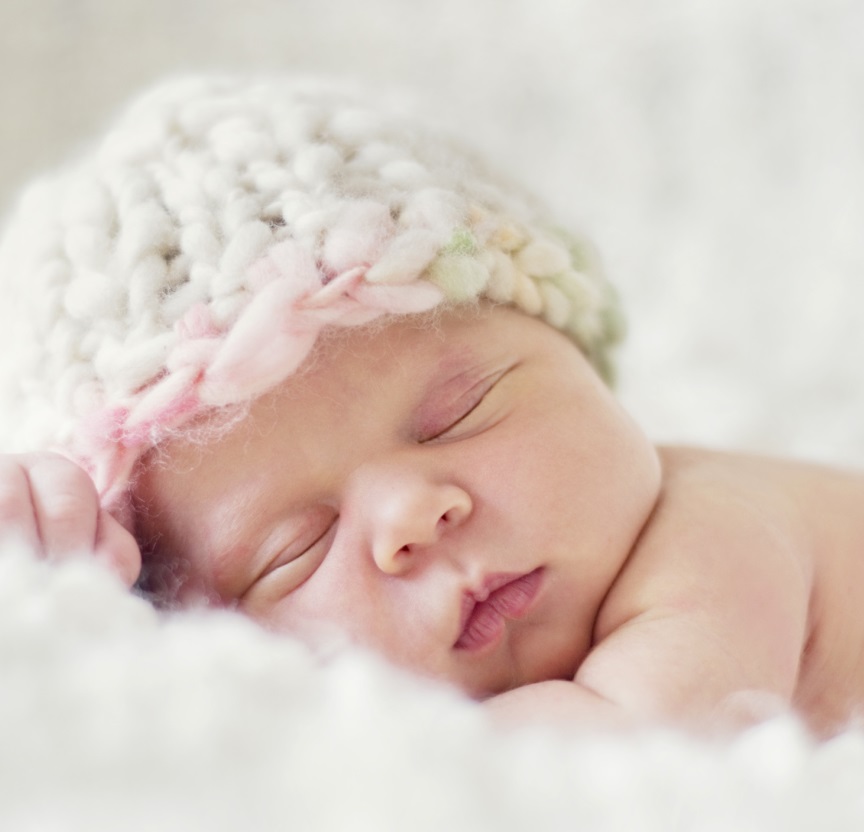 